РЕГИОНАЛЬНАЯ СЛУЖБАПО ТАРИФАМ И ЦЕНАМ КАМЧАТСКОГО КРАЯПОСТАНОВЛЕНИЕ              г. Петропавловск-КамчатскийВ соответствии с постановлением Правительства Российской Федерации от 15.04.1995 № 332 «О мерах по упорядочению государственного регулирования цен на газ и сырье для его производства», приказом ФАС России от 22.04.2016 № 509/16 «Об утверждении размера платы за снабженческо-сбытовые услуги, оказываемые потребителям газа ООО «Газпром межрегионгаз Дальний Восток» на территории Камчатского края, Приморского края и Сахалинской области», приказом ФСТ России от 27.10.2011 № 252-э/2 «Об утверждении Методических указаний по регулированию розничных цен на газ, реализуемый населению», постановлением Правительства Камчатского края от 19.12.2008 № 424-П «Об утверждении Положения о Региональной службе по тарифам и ценам Камчатского края», протоколом Правления Региональной службы по тарифам и ценам Камчатского края от ХХ.06.2017 № ХХ и в целях приведения в соответствие с действующим законодательством Российской ФедерацииПОСТАНОВЛЯЮ:1. Пункт 2 части 2 постановления Региональной службы по тарифам и ценам Камчатского края от 21.03.2016 № 103 «Об утверждении розничной цены на природный газ, реализуемый ООО «Газпром межрегионгаз Дальний Восток» населению Соболевского муниципального района Камчатского края для бытовых нужд» после слов «с 01 июля 2016 года» дополнить словами « по 30 июня 2017 года». 2. Настоящее постановление вступает в силу через десять дней после его официального опубликования и распространяется на правоотношения, возникшие с 01 июля 2017 года.РуководительРегиональной службы по тарифам и ценамКамчатского края                                                                                    О.Н. Кукиль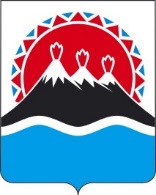 ХХ.06.2017№ХХО внесении изменения в постановление Региональной службы по тарифам и ценам Камчатского края от 21.03.2016 № 103 «Об утверждении розничной цены на природный газ, реализуемый ООО «Газпром межрегионгаз Дальний Восток» населению Соболевского муниципального района Камчатского края для бытовых нужд» 